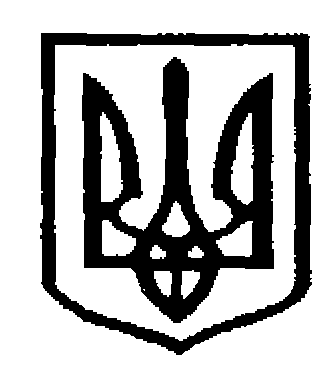 У К Р А Ї Н АЧернівецька міська радаУправління  освітивул. Героїв Майдану, 176, м. Чернівці, 58029 тел./факс (0372) 53-30-87  E-mail: osvitacv@gmail.com  Код ЄДРПОУ №02147345Управління освіти повідомляє,  що найбільше в області профільне об’єднання  IT-фахівців - ГО "ІТ КЛАСТЕР «ЧЕРНІВЦІ ІТ КОМ'ЮНІТІ» запустило проєкт зі створення порталу ІТ-абітурієнта, який сприятиме у виборі перспективної ІТ-спеціальності та інформує про переваги навчання та подальшої роботи в  м. Чернівці. Адреса сайту: https://www.it-education.cv.ua/.Мета проєкту -  створити зручний та інформативний інтернет-ресурс, який надасть інформацію про доступні ІТ-спеціальності в Чернівецькому національному університеті імені Юрія Федьковича; тест, яка ІТ-професія найбільше підходить типу особистості абітурієнта; інформацію про професійні можливості та інші корисні деталі, пов'язані з навчанням та роботою в ІТ-галузі  у м. Чернівці.На сьогоднішні, ІТ галузь в Україні розвивається і продовжує рости, у зв’язку з чим, виникає великий дефіцит висококваліфікованих кадрів. Саме цей проєкт спрямований на залучення нових талантів для навчання і доєднання до ІТ галузі.Просимо поширити інформацію серед випускників закладів середньої освіти та їх батьків, щоб допомогти їм зробити обдуманий вибір спеціальності та знайти в майбутньому престижну роботу.            Для зв’язку та уточнення деталей: Дмитро Шкільнюк, +38 0636440002itcluster.cv@gmail.com, https://it-cluster.cv.ua/, itcluster.cv@gmail.comНачальник управління                                                              Ірина ТКАЧУКРуслан Федюк28.04.2023 № 06/01-39/788Керівникам закладів загальної середньої освіти